Устройство игровой площадки в д. БерезовкаОжидаемые результаты: Социально-экономический эффект проекта «Устройство игровой площадки в д. Берёзовка» будет способствовать активности населения, и установлению тесной связи между жителями деревень и органами самоуправления, улучшению условий развития детей, укреплению здоровья, повышению уровня благоустроенности территории д. Берёзовка. Реализация проекта позволит снизить уровень детского травматизма, а совместная деятельность детей и их родителей поможет наладить контакт и привести к эмоциональному равновесию, привитию и формированию навыков здорового образа жизни. Будет организован досуг и привлечение детей из неблагополучных семей. Эффективность проекта несомненна.Источники финансирования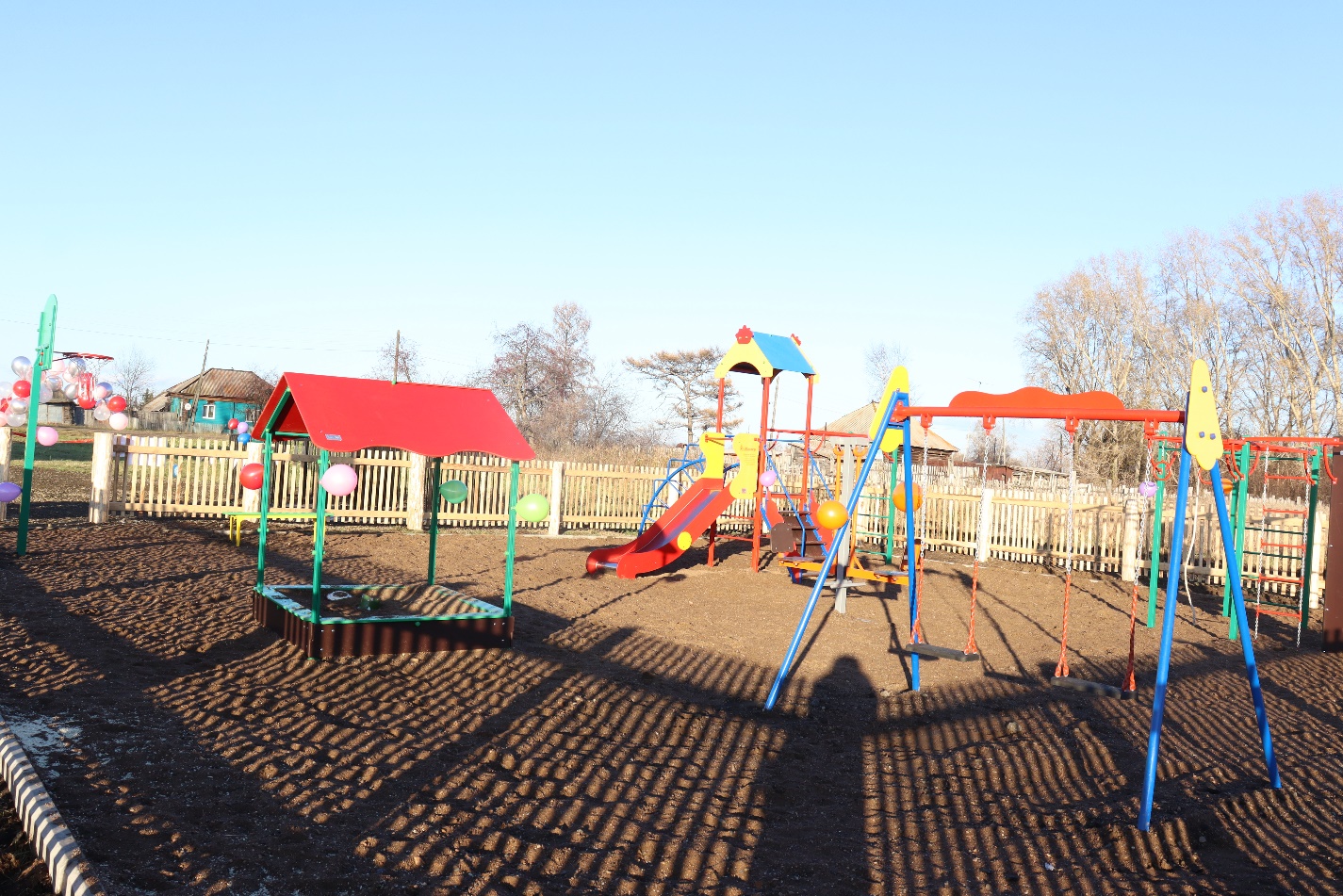 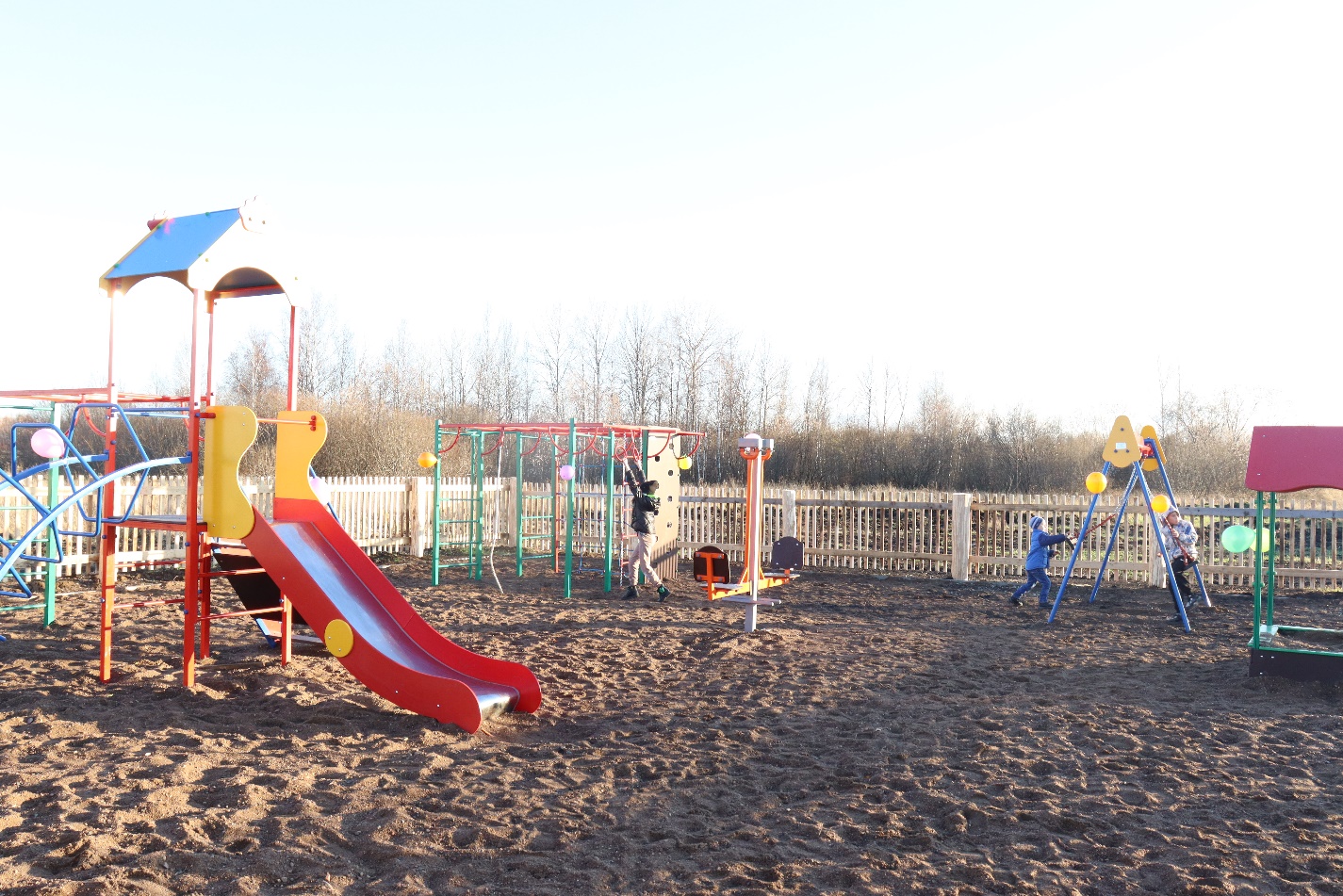 №Виды источниковСумма, т.р.1Местный бюджет (не менее 5% от суммы проекта)75,6082Население - безвозмездные поступления от физ. лиц (жителей) (не менее 3% от суммы проекта)*25,8543Юридические лица - безвозмездные поступления от юридических лиц (за исключением поступлений от предприятий и организаций муниципальной формы собственности)* 60,3264Субсидия бюджету муниципального образования из краевого бюджета на реализацию программ по поддержке местных инициатив (не более 85% от суммы проекта) 700,000ИТОГО861,788